Baustoffe für Dach und WandHerstellung, Eigenschaften und AnwendungsmöglichkeitenVerlagsgesellschaft Rudolf Müller GmbH & Co. KGKundenservice: 65341 EltvilleTelefon: 06123 9238-258		                                        Telefax: 06123 9238-244rudolf-mueller@vuservice.de				www.baufachmedien.de„Baustoffe für Dach und Wand“ behandelt Herkunft, Herstellung und Anwendungsmöglichkeiten der zahlreichen Werkstoffe für Dach und Wand.Das eingeführte Standardwerk ist eine einzigartige Zusammenstellung sämtlicherrelevanter Werkstoffe für Dach-, Wand- und Abdichtungsarbeiten. Somit dient es alspraktisches Nachschlagewerk in der Ausbildung und gleichzeitig als Entscheidungshilfe für die Auswahl der richtigen Werkstoffe und deren fachgerechte Verarbeitung.Die vorliegende 14. Auflage ergänzt die Vorauflagen u.a. um neu auf den Markt gekommene Bau- und Hilfsstoffe. Außerdem berücksichtigt sie den aktuellen Stand der Technik und der Normgebung sowie zwischenzeitlich gewonnene Erkenntnisse zu Arten, Verhalten und Anwendungen der Baustoffe für Dach und Wand. Dies betrifft insbesondere die Bereiche Holz, Metall und Brandschutz im Dachdeckerhandwerk sowie die neuesten Kunst- und Abdichtungsstoffe.Der Autor Dipl.-Ing. Walter Holzapfel ist bis heute als Sachverständiger tätig. Außerdem war er viele Jahre Dozent in der Aus- und Weiterbildung und gefragter Referent auf Fachtagungen und -veranstaltungen. Sein Wissen hat er in zahlreichen Fachpublikationen veröffentlicht.1.646 Zeichen / September 2018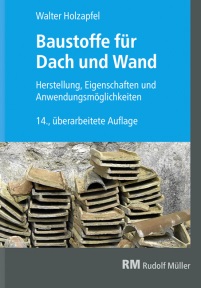 Von Dipl.-Ing Walter Holzapfel.14., überarbeitete Auflage 2018. Kartoniert. 16,8 x 24,0 cm. 
380 Seiten.EURO 49,–.ISBN Buch: 978-3-481-03838-0ISBN E-Book: 978-3-481-03839-7		